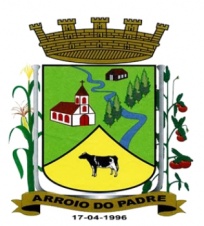 ESTADO DO RIO GRANDE DO SULMUNICÍPIO DE ARROIO DO PADREGABINETE DO PREFEITOA                                                                                                                       Mensagem 18/2016.Câmara Municipal de Vereadores                                                                                                                      Senhor Presidente                                                                                                                                                  Senhores Vereadores	A necessidade de fazer um ajuste no orçamento Municipal vigente quanto ao pagamento de despesa ainda do ano de 2015, faz com que eu lhes encaminhe o projeto de Lei 18/2016.	O projeto de lei 18/2016 é enviado a este Legislativo com a finalidade de propor a abertura de crédito adicional especial no orçamento do município, de forma específica no da Secretaria de Administração, Planejamento, Finanças, Gestão e Tributos para o pagamento de despesas de exercícios passados.	O setor tributário do Município por seu servidor responsável obrigou-se a solicitar um ajuste no respectivo sistema de informática, na forma remota, mas a empresa não cobrou por isso naquele momento, enviando a cobrança pelo serviço realizado somente agora.	Como não é mais possível fazer o pagamento desta despesa na forma tradicional, precisa ser aberta conta orçamentária própria para a quitação da despesa constante, fato que através do presente projeto de lei queremos e precisamos estabelecer.	Certo de vossa compreensão e apoio, com estimas.	Nada mais para o momento.	Atenciosamente.	Arroio do Padre, 22 de fevereiro de 2016.Leonir Aldrighi Baschi                                                                                                                                            Prefeito MunicipalImo. Sr.                                                                                                                                                                             Roni Rutz BuchveitzPresidente da Câmara Municipal de Vereadores                                                                                                       Arroio do Padre/RS.    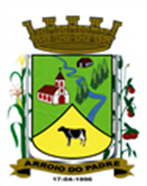 ESTADO DO RIO GRANDE DO SULMUNICÍPIO DE ARROIO DO PADREGABINETE DO PREFEITOPROJETO DE LEI Nº 18 DE 22 DE FEVEREIRO DE 2016.Autoriza o Município de Arroio do Padre a realizar abertura de Crédito Adicional Especial no Orçamento Municipal de 2016.Art. 1° Fica autorizado o Município de Arroio do Padre, Poder Executivo a realizar abertura de Crédito Adicional Especial no Orçamento do Município para o exercício de 2016, no seguinte programa de trabalho e respectivas categorias econômicas e conforme a quantia indicada:03 – Secretaria de Administração, Planejamento, Finanças, Gestão e Tributos01 – Manutenção das Atividades Administrativas04 – Administração122 – Administração Geral0003 – Gestão e Manutenção das Atividades da Secretaria de Administração2.303 – Manutenção das Atividades da Secretaria3.3.90.92.00.00.00 – Despesas de Exercícios Anteriores. R$ 200,00 (duzentos reais)Fonte de Recurso: 0001 – LivreArt. 2° Servirão de cobertura para o Crédito Adicional Especial de que trata o art. 1° desta Lei, recursos provenientes da redução da seguinte da seguinte dotação orçamentária:03 – Secretaria de Administração, Planejamento, Finanças, Gestão e Tributos01 – Manutenção das Atividades Administrativas04 – Administração122 – Administração Geral0003 – Gestão e Manutenção das Atividades da Secretaria de Administração2.303 – Manutenção das Atividades da Secretaria3.3.90.30.00.00.00 – Material de Consumo. R$ 200,00 (duzentos reais)Fonte de Recurso: 0001 – LivreArt. 3° Esta Lei entra em vigor na data de sua publicação.Arroio do Padre, 22 de fevereiro de 2016.Visto Técnico:Loutar PriebSecretário de Administração, Planejamento,Finanças, Gestão e Tributos                   Leonir Aldrighi BaschiPrefeito Municipal